Об утверждении Порядка организации Парковок (парковочных мест) для легковых такси в местах повышенного спроса на перевозки, предоставление мест для стоянки легковых такси на парковках общего пользования, а также организации при перевозках легковым такси посадки и (или) высадки пассажиров, в том числе пассажиров из числа инвалидов, на участках улично-дорожной сети, расположенных в зонах жилой застройки, железнодорожного вокзала, автовокзала (автостанции), объектов культуры, медицинских организаций и других объектов, расположенных на территории города Канаш Чувашской РеспубликиВ соответствии с Федеральным законом Российской Федерации от 06 октября  2003 года  № 131-ФЗ «Об общих принципах организации местного самоуправления в Российской Федерации», Федеральным законом от 29 декабря 2022 года №580-ФЗ «Об организации перевозок пассажиров и багажа легковым такси в Российской Федерации, о внесении изменений в отдельные законодательные акты Российской Федерации и о признании утратившими силу отдельных положений законодательных актов Российской Федерации», Федеральным законом Российской Федерации от 08 ноября 2007 года №257-ФЗ «Об автомобильных дорогах и о дорожной деятельности в Российской Федерации» Федеральным законом Российской Федерации от 10 декабря 1995 года №196-ФЗ «О безопасности дорожного движения», Администрация города Канаш Чувашской Республики постановляет: 1. Утвердить прилагаемый порядок организации парковок (парковочных мест) для легковых такси в местах повышенного спроса на перевозки, предоставление мест для стоянки легковых такси на парковках общего пользования, а также организации при перевозках легковым такси посадки и (или) высадки пассажиров, в том числе пассажиров из числа инвалидов, на участках улично-дорожной сети, расположенных в зонах жилой застройки, железнодорожного вокзала, автовокзала (автостанции), объектов культуры, медицинских организаций и других объектов, расположенных на территории города Канаш Чувашской Республики.2. Отделу информатизации разместить настоящее постановление в информационно-телекоммуникационной сети Интернет на официальном сайте администрации города Канаш.3. Контроль за исполнением настоящего постановления возложить на заместителя главы – начальника отдела строительства (главного архитектора) администрации города Канаш Церфус Д.О.4. Настоящее постановление вступает в силу после его официального опубликования.Глава города                                                                                                             В.Н. Михайлов                                                               Утвержден постановлением администрации города Канаш Чувашской Республики                                                                                  от ______________ № ____Порядок организации парковок (парковочных мест) для легковых такси в местах повышенного спроса на перевозки, предоставление мест для стоянки легковых такси на парковках общего пользования, а также организации при перевозках легковым такси посадки и (или) высадки пассажиров, в том числе пассажиров из числа инвалидов, на участках улично-дорожной сети, расположенных в зонах жилой застройки, железнодорожного вокзала, автовокзала (автостанции), объектов культуры, медицинских организаций и других объектов, расположенных на территории города Канаш Чувашской РеспубликиРаздел I.Общие положения1.1. Настоящий порядок устанавливает требования к организации и использованию парковок (парковочных мест) для легковых такси в местах повышенного спроса на перевозки, предоставление мест для стоянки легковых такси на парковках общего пользования, а также организации при перевозках легковым такси посадки и (или) высадки пассажиров, в том числе пассажиров из числа инвалидов, на участках улично-дорожной сети, расположенных в зонах жилой застройки, железнодорожного вокзала, автовокзала (автостанции), объектов культуры, медицинских организаций и других объектов, расположенных на территории города Канаш Чувашской Республики (далее - Порядок).1.2. В настоящем Порядке используются следующие термины и понятия:- легковое такси -  легковой автомобиль, используемый для осуществления перевозок пассажиров и багажа на основании публичного договора фрахтования;- парковка (парковочное место) для легкового такси – специально обозначенное и обустроенное место, являющееся, в том числе частью автомобильной дороги и (или) примыкающее к проезжей части и (или) тротуару, обочине, эстакаде или мосту, либо являющееся частью подэстакадных или подмостовых пространств, площадей и иных объектов улично-дорожной сети, зданий, строений или сооружений и предназначенное для организованной стоянки легковых такси (далее – стоянки);- стоянка легкового такси – площадка, оборудованная в соответствии с установленными требованиями и предназначенная для стоянки легковых такси, а также для осуществления посадки (высадки) пассажиров, погрузки (выгрузки) багажа;- водитель легкового такси – лицо, управляющее легковым такси, имеющее необходимые документы на право его управления и принимающее непосредственное участие в перевозке пассажиров, багажа с соблюдением правил дорожного движения Российской Федерации;- пассажир – физическое лицо, перевозка которого транспортным средством осуществляется на основании устного договора или по заказу;- перевозчик – юридическое лицо, индивидуальный предприниматель, оказывающий услуги по перевозке пассажиров и багажа легковыми автомобилями такси.1.3. Перечень парковок (парковочных мест) для легковых такси на автомобильных дорогах общего пользования на территории города Канаш Чувашской Республики утверждается постановлением администрации города Канаш Чувашской Республики.1.4. Уполномоченным органом по ведению перечня парковок (парковочных мест) для легковых такси на автомобильных дорогах общего пользования на территории города Канаш Чувашской Республики является администрация города Канаш Чувашской Республики, в лице отдела строительства.1.5. Уполномоченный орган в течение десяти рабочих дней со дня получения в письменной или электронной форме заявления о начале функционирования, ликвидации, изменения сведений о парковках (парковочных местах) легковых такси от индивидуальных предпринимателей или юридических лиц, вне зависимости организационно-правовой формы вносит изменения в перечень парковок (парковочных мест) для легковых такси на автомобильных дорогах общего пользования на территории города Канаш Чувашской Республики.Раздел II. Организация и использование парковок (парковочных мест) для легковых автомобилей такси2.1. Парковки (парковочные места) для легковых такси создаются в целях организации безопасности дорожного движения и упорядочивания мест дислокации легковых такси при ожидании пассажиров, регулирования процесса посадки высадки) пассажиров в легковые такси, пресечения перевозок с нарушением требований действующего законодательства Российской Федерации.2.2. Проектирование, строительство, реконструкция, ремонт и содержание парковок (парковочных мест) для легкового такси осуществляется с соблюдением требований законодательства, государственных строительных норм, стандартов, технических условий, других нормативных документов и настоящего Порядка.2.3. Размещение парковок (парковочных мест) для легковых такси на территории г.Канаш Чувашской Республики организуется в соответствии с утвержденным администрацией города Канаш перечнем парковок (парковочных мест) для легковых автомобилей такси на территории города Канаш Чувашской Республики. Парковки (парковочные места) для легковых такси размещаются на землях общего пользования, свободных от прав третьих лиц, в соответствии с требованиями правил дорожного движения Российской Федерации.2.4. К территории парковок (парковочных мест) для легковых такси относится весь участок улично-дорожной сети, обозначенный соответствующими дорожными знаками и разметкой в соответствии с требованиями Правил дорожного движения Российской Федерации. Размещение парковок (парковочных мест) для легковых такси не должно создавать помех движения, остановки и стоянки другого вида транспорта.2.5. Парковки (парковочные места) для легковых такси оборудуются в соответствии с требованиями ГОСТ Р 58287-2018 «Отличительные знаки и информационное обеспечение подвижного состава пассажирского наземного транспорта, остановочных пунктов и автостанций. Общие технические требования». Охрана автотранспортных средств на парковках (парковочных местах) для легковых такси не производится. Парковки (парковочные места) для легковых такси на территории города Канаш Чувашской Республики работают круглосуточно.2.6. Водители легковых такси, осуществляющие перевозку пассажиров и багажа на территории города Канаш Чувашской Республики, имеют право на парковках (парковочных местах) для легковых такси в порядке общей очереди производить высадку (посадку) пассажиров, выгрузку (погрузку) багажа. Доступ водителей легковых такси к пользованию парковками (парковочными местами) является свободным и не зависит от принадлежности водителя к какой-либо определенной службе такси. Плата за пользование парковочными местами не взимается.2.7.Водители автотранспортных средств, находящиеся на парковках (парковочных местах), обязаны:-соблюдать настоящий Порядок;-устанавливать автотранспортные средства на территории парковок (парковочных мест) для легковых такси в строго определенных местах, в соответствии со знаком дорожного движения и дорожной разметкой;- автотранспортные средства не должны создавать помех для движения и стоянки других видов транспорта;-поддерживать санитарное состояние стоянок в соответствии с требованиями действующего законодательства и нормативными правовыми актами города Канаш Чувашской Республики.Раздел III. Порядок организации контроля за использованием парковок (парковочных мест) для легковых такси3.1. Контроль за соблюдением настоящего Порядка на парковках (парковочных местах) для легковых такси осуществляется администрацией города Канаш Чувашской Республики путем проведения проверок в пределах предоставленных полномочий.3.2. Юридические и физические лица за нарушение настоящего Порядка несут ответственность, предусмотренную законодательством Российской Федерации.Чӑваш РеспубликинКАНАШ ХУЛААДМИНИСТРАЦИЙĔЙЫШĂНУ____________ № ____________Канаш хули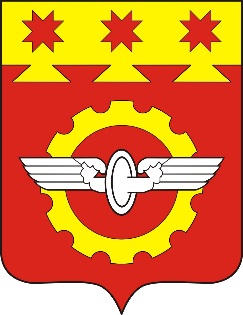 АДМИНИСТРАЦИЯГОРОДА КАНАШ                                                                                                                                     Чувашской РеспубликиПОСТАНОВЛЕНИЕ____________№__________    город Канаш